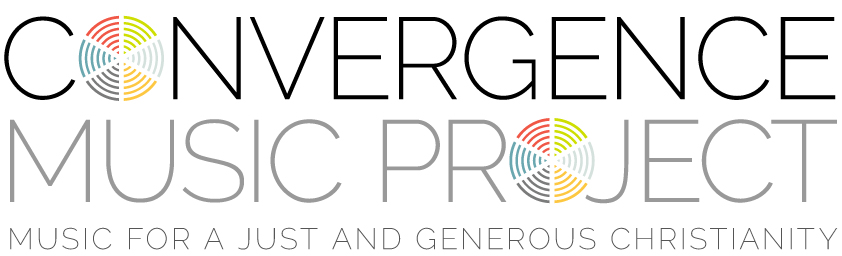 Unafraid                                          Words & Music By Matt Black.  All Rights Reserved.I will lie down in peaceI will take my restOnly in you, only in you, Only in you will I lie down unafraid.Only in you, only in you,Only in you will I lie down unafraid.